InleidingRuim een jaar geleden is de Zaanse Regenboog gestart met nagaan in hoeverre het LHBTIQ+ beleid onderdeel uitmaakt van de politieke agenda in Zaanstad.Hierbij hebben wij gebruik gemaakt van het Regenboogstembusakkoord 2018 welke is geschreven op initiatief van Rosanne Kolvers (Groen Links). Dit akkoord is op 14 februari ondertekend door 13 partijen in de gemeenteraad.In 2019 is een meerjarig uitvoeringsplan van de Regenbooggemeente Zaanstad verschenen die de periode 2019-2022 beslaat.De Zaanse Regenboog is in deze nota een stapje verder gegaan. Wij zijn ervaringsdeskundigen en hebben er naar gestreefd zo veel mogelijk elementen op verschillende beleidsterreinen aan te dragen zodat LHBTIQ+ beleid een vast onderdeel wordt van de agenda van de gemeente Zaanstad.Deze nota kan op ieder moment uitgebreid worden. Emancipatie is aan voortdurende verandering onderhevig.LHBTIQ+ personen hebben nog steeds een zwakke positie in onze samenleving. Dit vereist maatwerk in de aanpak om tot een inclusief beleid te komen.Op alle gebieden dient hiervoor aandacht te zijn. Een intersectoraal beleid op het gebied van bijvoorbeeld Onderwijs, Ouderen, Zorg, Veiligheid, Sport, maar ook Kunst en Cultuur, Asielzoekers en Statushouders, Personen met een beperking, Minderheidsgroepen en Jongeren. Trans en biculturele LHBTIQ+ personen hebben relatief nog meer te maken met problemen door afwijzing en uitsluiting en verdienen extra aandacht. De gemeente dient binnen haar eigen organisatie haar verantwoordelijkheid te nemen en zelf hierin een voorbeeld te zijn.In onze maatschappij verdient de emancipatie van de LHBTIQ+ groep ondersteuning met name vanuit de Regenbooggemeente Zaanstad. Dit is een continue proces waar steeds aan gewerkt dient te worden. Ook binnen de groep van LHBTIQ+ personen bestaan verschillen die erkend moeten worden. Specifieke groepen dienen daarom een benadering te krijgen die bij hen past. Maar ook bij de inwoners van Zaanstad bestaan verschillen en zal niet iedereen op dezelfde manier tegen de groep aankijken. Discriminatie, intimidatie en geweld kunnen daar uitingen van zijn die niet passen in een Regenbooggemeente. Voorlichting en een focus op een veilige stad zijn daarbij belangrijk. Ook het zichtbaar maken van de doelgroep is van grote betekenis.Sterke solidariteitsprincipes zullen de basis moeten vormen voor een richting naar een beter LHBTIQ+ beleid.Het verschil wordt gemaakt door bewuste beleidsmakers, ambtenaren en mensen die zich hier beroepsmatig mee bezighouden. Organisaties van vrijwilligers zijn eveneens belangrijk om aandacht te vragen voor LHBTIQ+  en voor kennis- en ervaringsuitwisseling. Zij dienen ondersteund te worden. De Zaanse Regenboog staat er voor open om met eenieder op alle beleidsterreinen in gesprek te gaan.Wij hebben in deze nota geprobeerd om alle beleidsterreinen aan de orde te laten komen en een leidraad te zijn voor de gemeente Zaanstad, de LHBTIQ+ gemeenschap in onze gemeente en iedereen die hiermee te maken heeft.Inzet op alle beleidsterreinen om te komen tot een inclusieve stad waarbij gelijkwaardigheid, respect en tolerantie naar elkaar toe de vrijheid geeft om te zijn wie je bent.Zaanstad, Regenboogstad, waarin iedereen de vrijheid voelt om te zijn wie hij of zij is.Stichting De Zaanse Regenboog.1. VeiligheidIn Zaanstad kan iedereen zichzelf zijn en zich hier veilig bij voelen. Het discrimineren, pesten, bedreigen en intimideren van LHBTIQ+ personen is onacceptabel en zal derhalve hard aangepakt worden. De gemeente zal zich altijd uitspreken tegen LHBTIQ+ onvriendelijk gedrag, bij monde van de burgemeester en de verantwoordelijk wethouder. Roze in BlauwRoze in Blauw is een landelijk netwerk van de politie met een meldpunt voor LHBTIQ+-personen die te maken krijgen met discriminatie, bedreiging, mishandeling of andere strafbare zaken gerelateerd aan hun seksuele oriëntatie of genderidentiteit. Binnen Roze in Blauw zijn politiemensen actief die zelf LHBTIQ+’s zijn en die zich inzetten om het vertrouwen van LHBTIQ+-personen in de politie te vergroten door te ondersteunen bij het doen van een melding of aangifte. Daarnaast geeft Roze in Blauw les op de Politieacademie om alle nieuw instromende collega’s voorlichting te geven over LHBTIQ+-meldingen en de gevoeligheden daarbij.Het is van groot belang dat er binnen de Zaanse politie een actief Roze in Blauw is om bij meldingen en/of aangifte door LHBTIQ+-personen te kunnen ondersteunen in het gesprek met de politie. Gemeente Zaanstad zet zich actief in om Roze in Blauw te behouden en te ondersteunen. Aangiftebereidheid vergrotenVoor veel LHBTIQ+-personen is de drempel om aangifte te doen van intimidatie en geweld hoog. Redenen hiervoor zijn o.a. ervaringen met negatieve bejegening en aangiftes waarvan niet duidelijk is wat ermee is gebeurd. De aangiftebereidheid moet bevorderd worden door medewerkers van de politie te laten scholen door Roze in Blauw. Hiermee wordt de kennis over de juiste omgangsvormen en bejegening vergroot. Daarnaast moest het voor slachtoffers duidelijk zijn wat er met een melding en/of aangifte gedaan wordt. Indien nodig wordt slachtofferhulp ingeschakeld voor hulp en nazorg.De bekendheid en zichtbaarheid van Bureau Discriminatiezaken en Roze in Blauw worden vergroot in Zaanstad, zodat LHBTIQ+-personen weten dat ze hier terecht kunnen bij ervaringen met discriminatie.MonitoringDe veiligheidsbeleving van LHBTIQ+-personen zal jaarlijks met behulp van een digitale vragenlijst gemonitord worden. Hiervoor wordt de veiligheidsmonitor gebruikt, naar voorbeeld van het Pink Panel Kennemerland.Veiligheidsbeleid In het LHBTIQ+ beleid van gemeente Zaanstad moet er meer aandacht zijn voor de veiligheid van LHBTIQ+ personen. Hierin moet opgenomen worden wat er concreet wordt gedaan om de veiligheid van LHBTIQ+ personen in Zaanstad te waarborgen.Om op een adequate manier om te kunnen gaan met veiligheidsproblematiek van LHBTIQ+-personen volgen wijkmanagers, wijkagenten, jongerenwerkers, medewerkers van sociale wijkteams, medewerkers van scholen en woningcorporaties de LHBTIQ+ cursussen en e-learnings van Movisie. Gemeente Zaanstad zal beschikbare cursussen actief onder de aandacht brengen van de eigen medewerkers en partners. Wijkagenten, jongerenwerkers, medewerkers van het sociaal wijkteam, scholen en andere partners melden signalen van grensoverschrijdend gedrag bij de wijkmanager. Het is duidelijk wie de verantwoordelijkheid heeft en welke acties er ondernomen gaan worden. Zowel het incident als de ondernomen acties worden schriftelijk vastgelegd. Er wordt gemonitord of de genomen acties daadwerkelijk de veiligheid hebben bevorderd. In Utrecht is er sinds 2010 een Gay Alert. Dit is een speciaal telefoonnummer dat LHBTIQ+-personen kunnen bellen bij bedreigingen of pesterijen. De gemeente brengt de melder direct in contact met de gebiedsmanager van de betreffende wijk en deze beoordeelt samen met de wijkagent wat er nodig is om bedreigen/pesterijen te stoppen. Een dergelijke laagdrempelige manier om melding te doen kan ook in Zaanstad worden opgezet: een LHBTIQ+ Alert waarbij er telefonisch en/of digitaal melding gedaan kan worden en er snel gehandeld kan worden.Boa’s en andere handhavers worden getraind in de aanpak van anti-LHBTIQ+-geweld en de omgang met slachtoffers.Er is een nauwe samenwerking tussen de gemeente, de politie en LHBTIQ+-belangenorganisaties. In het uitgaansleven anticiperen gemeente, politie en de horeca op pesterijen en bedreigingen jegens LHBTIQ+ personen door adequaat te handelen volgens afgesproken protocol. Gemeente Zaanstad vraagt bij woningbouwcorporaties aandacht voor het tegengaan van LHBTIQ+ geweld en intimidaties en het nemen van maatregelen wanneer dit zich voordoet. 2. Sociale AcceptatieDe veelgehoorde quote binnen de Regenbooggemeente Zaanstad “Iedereen in onze gemeente moet kunnen zijn wie je bent ongeacht je identiteit, gender of seksuele voorkeur” is een uitstekend uitgangspunt om sociale acceptatie van LHBTIQ+ personen in Zaanstad te bevorderen.OnderzoekcijfersDe laatste cijfers van het discriminatieonderzoek van het Sociaal en Cultureel Planbureau zijn echter niet optimistisch hierover. Met name in het onderwijs zijn de cijfers over discriminatie de laatste jaren zelfs fors toegenomen. Discriminatie incidenten onder LHBTIQ jongeren namen toe van 13% in 2013 naar 25% in 2018 (SCP onderzoek april 2020). De gemeente zou onderzoek moeten doen naar de stand van zaken betreffende de sociale acceptatie van LHBTIQ+ personen. Het Pink Panel Onderzoek 2019 in Kennemerland zou hiervoor een voorbeeld kunnen zijn.Een op de twaalf LHBTIQ+ personen is vanwege discriminatie gestopt met zijn of haar opleiding.Ook is er een toename van discriminatie op het werk en discriminatie die wordt ervaren in de (semi) publieke ruimte.Maar ook onder ouderen boven de 70 en mensen uit (streng) religieuze groeperingen blijft de acceptatie achter.Ten aanzien van transgenders is er nog weinig acceptatie, zij zijn in Nederland vaak slachtoffer van geweld. Ze worden gestigmatiseerd, gediscrimineerd en geschoffeerd. Ook bij LHBTIQ+ jongeren met een biculturele achtergrond is seksuele oriëntatie en genderidentiteit vaak nog zeer problematisch. Openlijke homoseksualiteit wordt vaak gezien als geen blijk van respect en loyaliteit tegenover familie.Ondersteuning Door aandacht te vragen voor en ruimte te bieden aan diversiteit, draagt de gemeente er aan bij dat LHBTIQ+-personen zichzelf kunnen zijn.Groepen waarin LHBTIQ+ personen het moeilijk hebben dienen ondersteund te worden. Lokale (vrijwilligers) organisaties die zich inzetten voor de belangen van LHBTIQ+ gemeenschap moeten op praktische en financiële steun kunnen blijven rekenen.Projecten en initiatieven die zich inzetten om inclusiviteit en acceptatie te vergroten dienen gesteund te worden. Homofobie in de sport dient bestreden te worden, in de kern is dat niet anders dan andere vormen van discriminatie en uitsluiting, het Sportbedrijf dient daar actief beleid op in te zetten.De John Blankenstein Foundation verzorgt workshops met als doel het bespreekbaar maken en accepteren van LHBTI’ers in de sport. Deze kunnen ondersteuning bieden aan sportverenigingen.ZichtbaarheidIn 2016 is er in het centrum van Zaandam een regenboog zebrapad geopend en in 2020 is er op de website van de gemeente informatie over LHBTIQ+ toegevoegd. Andere voorbeelden in communicatie die de gemeente tot haar beschikking heeft om aandacht voor diversiteit uit te stralen zijn bijvoorbeeld: Fotomateriaal gebruiken in publicaties waar andere gezinnen in beeld komen dan doorsnee heteroseksuele gezinnen. De gemeente Haarlem voerde tot tweemaal toe de campagne “In Haarlem kies je zelf wie je liefhebt.” Zij deed dit door het plaatsen van posters langs de weg. Dit is ons inziens een goed voorbeeld van een actieve campagne voor inclusiviteit en diversiteit.De gemeente dient door het ophangen van de regenboogvlag op openbare gebouwen op LHBTIQ+ feestdagen acceptatie te bevorderen. Tevens is het wenselijk dat de gemeente het ophangen van vlaggen bij scholen, kerken, sportverenigingen en bedrijven bevordert door het uitdelen van regenboogvlaggen.Het organiseren van bijeenkomsten op bijvoorbeeld Coming Out Day en het houden van lezingen en tentoonstellingen.Zichtbaarheid en communicatie vanuit de gemeente is belangrijk. Deskundigheidsbevordering, beeld- en taalgebruik zijn belangrijke middelen om de sociale acceptatie binnen de gemeente te vergroten.Zichtbaarheid is een belangrijk doel om acceptatie te bevorderen. De jaarlijkse ZaanPride bestaande uit de Zaanse Regenboogweek en de afsluitende Zaanse Regenboogparade kan gezien worden als een evenement van betekenis om dit te bevorderen. De gemeente ondersteunt hierbij door deze activiteit op te nemen in de begroting voor jaarlijkse evenementen.3. Onderwijs Stimuleren van inclusiviteitOp school moet iedereen zichzelf kunnen zijn. Het onderwijs is een goede plek om onderlinge acceptatie te bevorderen en speelt daarbij een belangrijke rol bij het stimuleren van inclusiviteit. Kinderen en jongeren ontwikkelen zich snel, ook op seksueel gebied. Bovendien is de groepsdruk onder opgroeiende jeugd op scholen groot. De acceptatie van LHBTIQ+ers op scholen is vaak laag: heteroseksueel zijn is de norm en ‘homo’ is een scheldwoord.Kerndoel dat past bij burgerschap is aandacht voor seksuele diversiteit waartoe jongeren zich respectvol toe dienen te verhouden.De wethouder spreekt de scholen aan op de plicht om LHBTIQ+-acceptatie te bevorderen en invulling hieraan te geven. Hierbij valt ook te denken aan het toetsen van lesmateriaal, op basis- en voortgezet onderwijs. Ook het beschikbaar stellen van genderneutraal en inclusief lesmateriaal is nodig om stereotype doorbrekende voorbeelden te hebben. Gebleken is dat het effect van voorlichting het grootst is bij kinderen in het basisonderwijs.Netwerken van leraren die zich inzetten op het vergroten van seksuele-en genderdiversiteit verdienen ondersteuning. GSA-netwerkOp diverse middelbare scholen in Zaanstad zijn er Gender en Sexuality Alliances (GSA’s). Binnen de GSA’s zijn scholieren actief die ervoor willen zorgen dat iedereen op school de vrijheid heeft om zichzelf te zijn en te uiten. Dit doen zij onder andere door het organiseren van acties rond Coming Out Day en Paarse vrijdag en op andere dagen die in het teken staan van awareness en acceptatie van LHBTIQ+ers. Een mooi voorbeeld daarvan is de Paarse Vrijdag Krant waar Zaanse scholieren aan meeschrijven.Vaak denken deze scholieren ook graag mee over lessen over seksuele voorlichting en over seksuele- en genderdiversiteit.In 2018 heeft het landelijke GSA Netwerk met meer dan duizend LHBTIQ+ leerlingen gesproken over seksuele- en genderdiversiteit op hun school. Hieruit bleek dat LHBTIQ+ leerlingen zich op een school met een GSA vaker geaccepteerd voelen, zich meer thuis voelen en minder spijbelen. Onderzoek: https://www.coc.nl/wp-content/uploads/2018/12/The-2018-Dutch-National-School-Climate-Survey-Report.pdfHet zou dan ook wenselijk zijn dat op elke middelbare school in Zaanstad een GSA actief is en dat scholieren die zich hiervoor willen inzetten alle steun krijgen van hun middelbare school en van Gemeente Zaanstad.Zodat kennis en ervaring tussen diverse scholen met betrekking tot diversiteit wordt bevorderd. De gemeente dient hiertoe initiatieven te ontplooien door bijvoorbeeld bijeenkomsten te organiseren.Veiligheid Biculturele LHBTIQ+ jongeren verdienen door hun kwetsbare positie extra aandacht.De wet schrijft voor dat er op iedere school een contactpersoon is die het beleid tegen pesten coördineert en fungeert als aanspreekpunt. De gemeente kan agenderen dat in dit veiligheidsbeleid ook de positie van LHBTIQ+ leerlingen aandacht krijgt. Ook het monitoren van een actief veiligheidsbeleid is een inspanningsverplichting van de scholen.Scholen dienen in hun voorlichting naar ouders, op de website en bij aanmelding, duidelijk te maken hoe het LHBTIQ+ beleid is geregeld.De vertrouwenspersoon volgt een training om de vragen van leerlingen met allerlei seksuele oriëntaties, genderidentiteiten en genderexpressies te kunnen beantwoorden. Met een GSA kan worden samengewerkt aan een veilige school voor alle leerlingen.Zorg bij vertrouwens- of contactpersonen op scholen voor een goede training die vragen van leerlingen rond seksuele of genderdiversiteit adequaat kunnen beantwoorden. Het expliciet benoemen hoe de school omgaat met homoschelden en pesten zorgt voor een veiliger klimaat voor de leerlingen.Voor voorlichting die bij voorkeur wordt gegeven door ervaringsdeskundigen (COC, Transvisie) dient meer geld vrijgemaakt te worden. Het bevorderen van LHBTIQ+ acceptatie op bijzondere en religieuze scholen zou verbeterd moeten worden. Extra aandacht geven op het gebied van voorlichting bij deze scholen. 4. JongerenJongeren die ontdekken dat ze LHBTIQ+’s zijn, kunnen gepest of buitengesloten worden om hoe ze eruitzien of hoe ze zich uiten. Dit geldt ook voor jongeren die voor LHBTIQ+’s worden aangezien. Dit kan soms leiden tot negatieve gedachten over zichzelf en hun leven. Uit cijfers van Movisie (‘Staying Alive, voorkom zelfmoord onder LHBT-jongeren’ Movisie, 2013) blijkt dat onder jongeren LHBTIQ+ acceptatie lager is dan onder volwassenen. Eenzaamheid, depressieve en suïcidale gedachten komen veel meer voor onder LHBTIQ+-jongeren, dan onder hun leeftijdgenoten. JeugdmonitorDe veiligheid, gezondheid en het welzijn van LHBTIQ+ jongeren in Zaanstad worden gemonitord, zodat beleid kan worden bijgestuurd waar nodig. De GGD Zaanstreek-Waterland neemt de landelijke aanbevolen vragen over seksuele- en genderdiversiteit op in de Jeugdmonitor. In de handreiking gemeentelijke monitoren en LHBTI van Movisie staan deze aanbevolen vragen voor jongeren. DeskundigheidsbevorderingOm jongeren die het moeilijk hebben bij te kunnen staan, hebben samenwerkingspartners in het jongerenwerk, jeugdhulp, onderwijs en sport voldoende kennis nodig over deze doelgroep.Inventariseer welke expertise er is bij bovengenoemde partners, op het gebied van seksuele- en genderdiversiteit en welke expertise er nog nodig is. De training ‘Staying Alive’, over het voorkomen van suïcide onder LHBTIQ+-jongeren, de e-learning ‘Hoe ondersteun je LHBT-cliënten bij hulpvragen?’ en het handboek voor sociaal werkers ‘Kijk jij al door een roze bril?’ worden aanbevolen aan de samenwerkingspartners voor het bevorderen van expertise.Activiteiten en ontmoetingLHBTIQ+ jongeren die andere jongeren zoals zij ontmoeten, hebben minder vaak last van depressie en van suïcidale gedachten. Het geeft een gevoel van ‘ergens bij horen’. Er kan een preventieve werking vanuit gaan en het kan zelfs van levensbelang zijn. Het bevorderen van ontmoetingen tussen jongeren zorgt voor een versterking van het eigen netwerk en laat het zelfvertrouwen van deze soms kwetsbare jongeren groeien. Bovendien is het een vorm van zelfhulp, in plaats van met een hulpverlener te praten over hun problemen, wisselen ze ervaringen met elkaar uit en vinden ze (h)erkenning bij elkaar. Bied daarom activiteiten aan vanuit de gemeente, het Sportbedrijf en jongerenwerk. Geef jongeren die zelf LHBTIQ+ activiteiten willen organiseren de mogelijkheid om dit te doen. Laagdrempelige en toegankelijke ontmoeting hoeft niet veel te kosten. Het kan bijvoorbeeld gaan om het beschikbaar stellen van een ruimte of het in contact brengen met (vrijwilligers)organisaties die de jongeren kunnen ondersteunen bij het organiseren van activiteiten. Sommige jongeren hebben een steuntje in de rug nodig om plannen op te zetten. Jongerenorganisaties en jongerenwerkers kunnen deze jongeren stimuleren om plannen te realiseren. De gemeente kan subsidiemogelijkheden creëren voor de jongeren die ontmoetingen opzetten. Ook kan zij ervoor zorgdragen dat verschillende partijen met elkaar om de tafel gaan zitten en afspraken maken met maatschappelijke organisaties over hun rol bij ontmoetingen. Het kan ook voor ouders van LHBTIQ+-jongeren moeilijk zijn om om te gaan met de seksuele- en/of genderdiversiteit van een kind. Het is daarom belangrijk dat er bijeenkomsten worden georganiseerd waar ouders en jongeren samen naar toe kunnen. Dak-en thuisloze LHBTIQ+-jongerenUit het onderzoek ‘Driedubbel kwetsbaar, LHBTI dak-en thuisloze jongeren’ van Movisie blijkt dat dak- en thuisloze LHBTIQ+-jongeren driedubbel kwetsbaar zijn. Dak- of thuisloos zijn is heel zwaar voor jongeren. Voor LHBTIQ+-jongeren, die soms ook moeite hebben met zelfacceptatie en die door hun familie en/of omgeving zijn afgewezen of verstoten, komt de dak- en thuisloosheid er ook nog bovenop. Daarbij komt dat er weinig veilige plekken zijn in de opvang, waardoor ze veelvuldig slachtoffer zijn van pesten, geweld en misbruik. Voldoende veilige, kleinschalige opvang voor LHBTIQ+ jongeren tot 18 jaar en vanaf 18 jaar is daarom van groot belang. Ook blijkt dat de huidige ondersteuning en opvang voor deze groep niet altijd veilig is en onvoldoende sensitief is als het gaat om seksuele- en genderdiversiteit. Hieronder staan de aanbevelingen uit het onderzoek voor de landelijke en lokale overheid. Gemeente Zaanstad zal de aanbevelingen voor de lokale overheid onderschrijven en uitvoeren.Daarnaast zal gemeente Zaanstad met gemeenten uit de regio samenwerken om veilige en kleinschalige opvang te realiseren.Aanbevelingen uit het onderzoek ‘Driedubbel kwetsbaar, LHBTI dak-en thuisloze jongeren’:Bied voldoende veilige kleinschalige (crisis)opvang plekken in de vier grote steden waarin LHBTI- jongeren zich veilig en welkom voelen; verbind aan deze plekken een passend individueel begeleidingstraject. Deze plekken dienen ook (tijdelijk) toegankelijk te zijn voor LHBTI-jongeren van buiten de vier grote steden en voor jongeren onder de 18 jaar.Bied in de regio’s opvang in de vorm van veilige kleinschalige woonunits voor dak- en thuisloze jongeren met voldoende privacy en passende individuele begeleiding, die toegerust is op LHBTI.Faciliteer bij- en nascholing van medewerkers in de jeugdhulpverlening en opvang op het gebied van LHBTI-thematiek. Hierbij kan gebruik gemaakt worden van al bestaande trainingen, tools en materialen, maar ook zullen er aanvullende materialen ontwikkeld moeten worden.Zorg dat wijkteams, jeugdteams, jongerenwerkers, cliëntenondersteuners et cetera. op de hoogte zijn van de LHBTI-thematiek en de specifieke behoeften van LHBTI-jongeren.Zorg voor een goede lokale sociale kaart voor zowel de jongeren zelf als voor hulpverleners en versterk de samenwerking tussen jeugdhulpverlening, maatschappelijke opvang en LHBTI- belangenorganisaties. Betrek daarin nadrukkelijk het aanbod van organisaties voor specifieke groepen zoals transgender personen, personen met een intersekse conditie en mensen met een religieuze of biculturele achtergrond.Verbind binnen de Regenboogsteden (gemeenten met specifiek LHBTI-beleid) deze thematiek aan het lokale Regenboogprogramma en stem af met uitvoeringsorganisaties.https://www.movisie.nl/sites/movisie.nl/files/2020-07/Driedubbel-kwetsbaar-LHBTI-dak-en-thuisloze-jongeren.pdf5. OuderenEenzaamheid en IsolementDe gemeente heeft een belangrijke rol in het bieden van een veilig klimaat voor oudere LHBTIQ+ personen. Uit onderzoek blijkt dat door hun seksuele voorkeur of genderdiversiteit eenzaamheid en isolement vaak op de loer ligt. Een betere leefsituatie en een goede psychische en fysieke gezondheid draagt bij aan het welzijn van deze ouderen, ze zijn te verdelen in twee groepen: de groep van 50 -75 jarigen en de groep van 75 en ouder.Veel ouderen van 50 jaar en ouder hebben een vriendenkring. Desondanks bestaat er onder de LHBTIQ+ personen van vijftig jaar en ouder veel eenzaamheid. Zichtbaar jezelf zijnVeel LHBTIQ+ personen van 75 jaar en ouder vinden het moeilijk om voor hun identiteit uit te komen. Zij krijgen binnen de zorg- en welzijnssector regelmatig te maken met negatieve opmerkingen, discriminatie en uitsluiting. Dit heeft een nadelig effect op het welbevinden en de gezondheid van deze groepering, hetgeen zich kan uiten in depressie of verslaving. Vooral in zorginstellingen voor ouderen en in de thuiszorg blijft deze groep uit angst voor pesterijen vaak onzichtbaar en durft zij niet zichzelf te zijn. Om wel zichtbaar en zichzelf te kunnen zijn, is het van de belang dat LHBTIQ+-personen zich veilig kunnen voelen door een duidelijke regelgeving en handhaving hiervan. De gemeente neemt hierin haar verantwoordelijkheid door bij de aanbesteding te letten op de voorwaarden voor een LHBTIQ+-vriendelijke zorg.Onder Transgender ouderen is de eenzaamheid vaak groot, zij hebben nog vaker te maken met een negatief beeld. Ook komen bij deze groep vaker medische problemen voor en zijn ze vaak nog eenzamer dan LHB-ouderen. Nu er steeds meer Transgender ouderen komen dienen professionals zich te bekwamen om competente zorg te bieden. DeskundigheidsbevorderingDe gemeente ondersteunt en stimuleert ontmoetingsmogelijkheden voor LHBTIQ+ personen van vijftig jaar en ouder om gelijkgestemden te ontmoeten.De gemeente bevordert zelfhulpgroepen door WhatsApp groepen aan te maken waar LHBTIQ+ personen zich bij aan kunnen sluiten.Daar waar nog geen Roze Loper keurmerk is brengt de gemeente dit bij de verzorgingshuizen onder de aandacht.We maken professionals, vrijwilligers en mantelzorgers meer sensitief voor de specifieke problemen en behoeften van LHBTIQ+ personen. Doordat LHBTIQ+ ouderen waarschijnlijk meer aangewezen zijn op professionele hulp zou dit goed afgestemd moeten zijn op de vraag die zij hebben.Over ouderen met een verstandelijke-of lichamelijke beperking uit de doelgroep bestaat vaak een nog negatiever beeld. Het toepassen van meer persoonsgericht en passend maatwerk is noodzakelijk. Bij wijkteams, Wmo’s en zorginstanties wordt aan deskundigheidsbevordering gedaan in het omgaan met roze ouderen. Ook dienen trainingen bij thuiszorgpersoneel bevorderd te worden.Oudere LHBTIQ+ personen dienen zich thuis te kunnen voelen in de stad. De gemeente stimuleert activiteiten maar ook gepaste huisvesting. Ook doet zij onderzoek naar mogelijkheden en gewenste woonvormen voor LHBTIQ+ ouderen.6. ZorgSociale wijkteamsVanwege de geografisch samenstelling van onze gemeente kunnen Sociale Wijkteams een belangrijke rol spelen in het zichtbaar maken van problemen in de wijk waarmee de LHBTIQ+ gemeenschap geconfronteerd wordt.Dit geldt o.a. voor jongeren, ouderen, transgenders maar ook voor LHBTIQ+ nieuwkomers uit de groep. Zij nemen zelden deel aan activiteiten die zich in de buurt afspelen en hebben veelal door de hele gemeente heen verspreide bezigheden. Expertise in de wijkWijkmanagers worden getraind in het signaleren van sociale problematiek van LHBTIQ+ personen. Aandacht voor diversiteit en inclusiviteit is van groot belang evenals de ondersteuning van LHBTIQ+ inwoners. Het is belangrijk dat LHBTIQ+ personen bij de lokale zorg- en welzijnsnetwerken op de kaart staan als mogelijk kwetsbare groep. Kennis van LHBTIQ+ personen in leeftijd, veiligheid, sociale uitsluiting en seksuele geaardheid of genderidentiteit dient bevorderd te worden en het zorgaanbod dient daarop afgestemd te worden. Deskundigheidsbevordering is noodzakelijk en een open houding is hierin belangrijk. Opgedane expertise kan gebruikt worden om behoeften en problemen te signaleren en in kaart te brengen.Ook mantelzorgers en vrijwilligers dienen adequaat te kunnen anticiperen op de behoeften en specifieke problemen van LHBTIQ+-personen. Contact tussen professionele en belangenorganisaties en het uitwisselen van deskundigheid is hierbij noodzakelijk.Jongeren Veel LHBTIQ+-jongeren ervaren problemen in de zoektocht naar hun eigen identiteit. Dit zorgt veelal voor twijfels, somberheid, depressies en suïcideneigingen. Vaak weten ze niet hoe en met wie ze hierover in gesprek kunnen gaan. Professionele hulpverlening met LHBTIQ+ expertise en is daarom van groot belang. Het aanbieden van trainingen om deskundigheid en sensitiviteit te verhogen dient hiertoe te worden bevorderd.Dit geldt ook voor vrijwilligers in het jeugdwerk en de sport. Het doen van onderzoek naar problemen onder LHBTIQ+- jongeren en het in kaart brengen hiervan is van groot belang.Onderlinge ontmoetingen om de eigen kracht te versterken dienen door de gemeente te worden gefaciliteerd en ondersteund. Waarbij de gemeente over de juiste informatie beschikt om jongeren door te verwijzen naar ter zake kundige organisaties. Bij jongeren waar een biculturele achtergrond of religieuze achtergrond een rol speelt is de problematiek vaak nog groter. Nog te vaak weten ouders niets van LHBTIQ+-zijn en wordt er thuis negatief of niet over gesproken.Naast hulp voor jongeren, zijn daarom ook cursussen, traingingen en bijeenkomsten voor ouders belangrijk.Ontmoetingen tussen biculturele LHBTIQ+ jongeren en ouders dienen ondersteunt te worden. Asielzoekers en statushouders Ook binnen de groep asielzoekers en statushouders heeft men, o.a. door het verschillend belijden van geloven, moeite met onderlinge acceptatie. Initiatieven om groepen met elkaar in contact te laten komen worden ondersteund.Voor LHBTIQ+ vluchtelingen en statushouders dient een goede begeleiding te zijn naar plaatsing in de wijk. Het verbinden met LHBTIQ+ netwerken dient bevordert te worden. OuderenLHBTIQ+-ouderen zijn vaak zeer zelfredzaam, maar dat betekent niet dat ze geen problemen hebben. Zij kunnen te maken krijgen met een net iets andere problematiek dan andere ouderen.Omdat ze niet altijd vanzelfsprekend familie-netwerken hebben en soms afstand bewaren tot de buurt, kan eenzaamheid op de loer liggen. Initiatieven om de eenzaamheid tegen te gaan moeten worden ondersteund.Daarnaast voelen ook veel professionals, mantelzorgers en vrijwilligers zich handelingsverlegen met betrekking tot zorg en welzijn van de LHBTIQ+-oudere. Zorgorganisaties laten zien dat ze openstaan voor LHBTIQ+ ouderen en medewerkers worden toegerust teneinde hun taak goed uit te voeren. Het Roze Loper keurmerk dient onder de aandacht te worden gebracht bij welzijnsinstellingen en in verzorgingshuizen, evenals de zorgovereenkomsten bij ouderen. Dit voorkomt dat ouderen “terug in de kast” gaan en bevordert de zorg en het welbevinden van een ieder.7. Personen met een BeperkingVoor mensen met een zintuigelijke, lichamelijke, verstandelijke beperking en/of psychische problemen is het niet altijd vanzelfsprekend om mee te kunnen doen in de samenleving. LHBTIQ+ personen met een beperking hebben een grotere kans om te maken te krijgen met dubbele discriminatie vanwege hun beperking én hun seksuele oriëntatie, genderidentiteit of genderexpressie. Deze combinatie van factoren kan leiden tot eenzaamheid en isolement. Ontmoeting en activiteitenJuist voor LHBTIQ+’s met een van de genoemde beperkingen is het van belang gevoelsgenoten te ontmoeten, informatie en ervaringen te kunnen delen of een plek te vinden waar je gewoon jezelf kan zijn. Het is daarom van groot belang dat er voldoende en gevarieerde activiteiten georganiseerd worden voor de doelgroep. Bezoekers kunnen op die manier contacten met anderen leggen en vriendschappen opbouwen. De Café Pride bijeenkomsten in Wormerveer zijn een goed voorbeeld van een activiteit waarbij er wordt voorzien in een behoefte van LHBTIQ+’s met een beperking. Door in gesprek te gaan met de doelgroep, kan er geïnventariseerd worden aan welke activiteiten en bijeenkomsten behoeft is. Het is daarbij aan te raden nauw samen te werken met de organisatie Zonder Stempel en de zorg- en wooninstellingen. Deskundigheidsbevordering professionals in de zorg LHBTIQ+’s met een beperking vinden het vaak lastig om voor hun gevoelens uit te komen. Dit kan komen, omdat ze daar de woorden niet voor hebben, maar ook doordat ze bang zijn voor reacties van anderen of gewoon niet weten met wie ze er wel over kunnen praten. Te vaak gebeurt het nog dat zij gepest of gediscrimineerd worden in een activiteiten- of woongroep. Begeleiders weten in zulke situaties vaak niet goed raad met dit probleem, vanwege onvoldoende kennis over seksuele oriëntatie, genderidentiteit of genderexpressie van LHBTIQ+’s personen met een beperking. Deze begeleiders zouden baat hebben bij ondersteuning voor LHBTIQ+ inclusieve zorg voor mensen met een beperking. Movisie geeft trainingen voor deskundigheidsbevordering van professionals en vrijwilligers. Zonder Stempel heeft een instrumentenbox die professionals en vrijwilligers van woon- en zorginstellingen kunnen gebruiken om seksuele- en genderdiversiteit bespreekbaar te maken voor LHBTIQ+’s met een beperking. In de instrumentenbox is ook aandacht voor seksuele voorlichting voor personen met een licht verstandelijke beperking (lvb’s). Deze groep komt vaker in aanraking met seksuele grensoverschrijding, omdat er bijvoorbeeld moeilijkheden zijn met het inschatten van onveilige signalen en omdat het moeilijk is om nee te zeggen.Het is enerzijds van belang de groep LHBTIQ+ personen expliciet onder de aandacht te brengen bij sociale wijkteams, woon- en zorginstellingen, thuiszorg en anderzijds zorg te dragen voor voldoende kennis en sensitiviteit voor de LHBTIQ+’s met een beperking.Roze Loper certificaatStimuleer zorginstellingen, GGZ-instellingen en instellingen voor gehandicaptenzorg en het ziekenhuis om de Roze Loper aan te vragen. De Roze Loper is een officieel keurmerk, dat wordt uitgereikt na een traject dat leidt naar sociale acceptatie van seksuele diversiteit in de zorg, gevolgd door een audit door een onafhankelijke certificerende instelling. Voor cliënten van bovengenoemde instellingen is de Roze Loper een duidelijk signaal dat een instelling de sociale acceptatie van seksuele- en genderdiversiteit als doelstelling heeft.www.kennispleingehandicaptensector.nl/inclusie/seksuele-diversiteitTransgender, een toegankelijke gidsVoor lvb-personen hebben Transvisie, COC’s Zonder Stempel en TNN een toegankelijke gids ontwikkeld: Daarin wordt transgender-zijn en de stappen in een eventuele transitie in eenvoudige taal uitgelegd. Zorgprofessionals die lvb-personen in zo’n proces willen ondersteunen kunnen gebruik maken van deze gids. Het is wenselijk om het bestaan van deze gids onder de aandacht te brengen van Jeugdteams, Sociale Wijkteams, huisartsen, zorginstellingen, ggz-instellingen en instellingen voor gehandicaptenzorg en het ziekenhuis, zodat deze doelgroep goede begeleiding kan krijgen.https://www.coc.nl/wp-content/uploads/2019/11/Transgender-Een-toegankelijke-gids.pdf8. Personen met een Biculturele achtergrondBiculturele LHBTIQ+ personenEen grote groep mensen in Nederland groeit op in een andere cultuur met eigen tradities en gewoonten. Dit noemen we bicultureel zijn; naast je Nederlandse achtergrond heb je ook een band met minimaal nog één andere cultuur. Gemiddeld ligt onder biculturelen de acceptatie van seksuele- en genderdiversiteit moeilijker dan onder andere Nederlanders.De Nederlandse houding ten opzichte van LHBTIQ+ personen en de meer restrictieve houding in het land van herkomst kunnen ertoe leiden dat biculturelen leven in een spanningsveld. Biculturele LHBTIQ+ personen kunnen te maken krijgen met dubbele discriminatie, vanwege hun biculturele achtergrond en vanwege hun seksuele- en genderdiversiteit. Dubbelbinding en dubbellevenBiculturele LHBTIQ+ers hebben in Nederland niet zelden last van een loyaliteitsconflict, ook wel dubbelbinding genoemd. Ze willen loyaal zijn aan hun familie en vrienden, maar ze willen ook zichzelf ontplooien en uiting geven aan hun gevoelens. De sociale omgeving kan een hoge drempel opwerpen om gevoelens te bespreken. Sommigen kiezen voor het gedeeltelijk uitkomen voor hun seksuele- en/of genderidentiteit met behoud van het contact met de eigen etnische kring. Anderen lossen het op door een scheiding aan te brengen tussen privé en publiek: de binnenwereld van het gezin is een andere dan die van school of werk bijvoorbeeld. Biculturele LHBTIQ+ jongeren leiden vaak jarenlang een dubbelleven. Ze houden hun seksuele en/of genderidentiteit veelal geheim voor hun familie en vrienden. Uit onderzoek van SCP en Movisie blijkt dat het taboe op seksuele en gender diversiteit in veel groepen met een migratieachtergrond groter is en de acceptatie lager. Een dubbelleven betekent leven met een grote angst voor ontdekking en een onzekere toekomst. Vanwege dit dubbelleven en het leven met een geheim is deze doelgroep makkelijker chantabel dan anderen. Dat maakt hen kwetsbaar voor huiselijk geweld, gedwongen prostitutie en seksueel grensoverschrijdend gedrag. Biculturele LHBTIQ+ers worden vaker in de huiselijke sfeer geconfronteerd met mishandeling, uithuiszetting en uithuwelijking. Sommigen voelen zich gedwongen om te kiezen voor een dubbelleven, met alle stress en risico’s die daarbij komt kijken. Daarbovenop geldt voor deze groep dat ze binnen de LHBTIQ+ gemeenschap niet altijd op begrip mogen rekenen en ook in deze gemeenschap niet volledig zichzelf kunnen zijn.Onzichtbaarheid en multiproblematiekBiculturele LHBTIQ+ jongeren met problemen zijn vaak onzichtbaar. Velen leiden een dubbelleven, waardoor zij kwetsbaar zijn en hun problematiek niet zichtbaar is, ook niet voor professionals op school of in de wijk. Het leven met een groot geheim kan leiden tot zeer ernstige problemen: isolement, parasuïcide, drop-out, onveilig seksueel gedrag, seksueel misbruik en ongewenste zwangerschappen. Wie wel open is, krijgt vaak problemen met familie en vrienden. Wanneer LHBTIQ+ jongeren om hulp vragen bij een reguliere instelling, wordt hun problematiek op LHBTIQ+ gebied niet altijd gesignaleerd. Door hun onzichtbaarheid en hun vaak complexe multiproblematiek is het niet eenvoudig voor reguliere hulpverleningsinstellingen om met hun aanbod op deze groepen aan te sluiten. Er moeten trainingen aangeboden worden die aansluiten op de behoeftes en omstandigheden van deze groep. Belangrijk is bijvoorbeeld dat hulpverleners niet automatisch inzetten op ‘uit de kast komen’ maar gevoel ontwikkelen voor de specifieke problematiek van biculturele mensen. In plaats daarvan zou de professional samen met de biculturele LHBTIQ+ er de verschillende keuzes en mogelijke gevolgen van die keuzes kunnen bespreken. Hoe je dit aanpakt lees je in de publicatie Kijk jij al door een roze bril? Sociaal werkers, jeugdhulpverleners, medewerkers van sociale wijkteams en jeugdteams schuldhulpverleners, medewerkers in het onderwijs, medewerkers binnen de gemeente,, praktijkondersteuners en verpleegkundigen, kunnen hierin een belangrijke rol spelen. Zij kunnen inzetten op het versterken van zelfregie en eigen kracht. Dat betekent gebruik maken van ervaringsdeskundigen, aandacht voor motivatie, zingeving en het sociale netwerk.Coming-inIn de westerse LHBTIQ+ beweging is een coming out een belangrijke stap. Met een coming out vertellen mensen aan hun omgeving dat zij homo, lesbisch, bi, transgender of interseksueel zijn. Het kan fijn zijn om gevoelens te delen en niet met een geheim te leven, maar het is een individuele keuze om uit de kast te komen, het hóeft niet. Voorbiculturele LHBTIQ+ personen kan het extra moeilijk zijn om te vertellen dat ze op iemand van dezelfde sekse vallen, zeker als ze vermoeden dat hun omgeving daar negatief tegenover staat. Of erger nog, dat ze hun familie kwijt kunnen raken of zelfs gevaar lopen als hun familie erachter komt, bijvoorbeeld omdat ze de familie-eer ermee op het spel zetten. Daarom kiezen zij er soms voor om het alleen te vertellen aan goede vrienden, maar niet aan hun familie. Het is voor deze groep daarom heel belangrijk om te ondersteunen bij een coming-in, het accepteren van wie je bent en wat je voelt. Een Coming-in is veel belangrijker dan een coming-out. Dwing nooit tot een coming-out, maar ondersteun in het opbouwen van een steunend netwerk. Vanwege het dubbelleven van biculturele LHBTIQ+ personen is het belangrijk om het te organiseren op een veilige manier, dus niet op een openbare plek als een café of op een terras. Het is beter om bij iemand thuis te eten of samen te koken. Hierbij is het belangrijk om hierover niks op social media te vermelden. De privacy met te allen tijde gewaarborgd worden.RolmodellenNaast het organiseren van veilige en laagdrempelige ontmoetingen wordt het aanbevolen om rolmodellen in te zetten. Het gaat om personen die een bepaald emancipatieproces al hebben doorlopen en durven te zijn wie ze zijn. Het belang van dit soort rolmodellen is vooral binnen de biculturele groep erg groot, omdat de problematiek van deze groep vaak bijzonder complex is. De zichtbaarheid van rolmodellen kan gestimuleerd worden via social media en via laagdrempelige locaties. Acceptatie binnen de doelgroep“In onderzoek van het Sociaal en Cultureel Planbureau uit 2014 geeft driekwart van de Turkse en Marokkaanse Nederlanders aan, dat zij het een probleem vinden als hun kind homoseksueel blijkt te zijn. Onder de Surinaamse en Antilliaanse Nederlanders is de acceptatie beter: ongeveer een op de drie geeft aan moeite te hebben met een homoseksueel kind. Ter vergelijking: onder de autochtone Nederlanders zegt 1 op de 6 er problemen mee te hebben als hun kind homoseksueel is. Met name het opleidingsniveau en de religieuze achtergrond van de ouders verklaren dat biculturelen gemiddeld LHBT’s minder accepteren dan autochtone Nederlanders. Over de acceptatie van transgendergevoelens is weinig bekend, maar uit signalen uit de praktijk blijkt dat ook dit vaak nog moeilijk ligt.” (uit Tussen twee vuren: bicultureel en LHBT, Movisie).Vanwege het gebrek aan acceptatie binnen de doelgroep is het belangrijk om in te zetten op het vergroten van acceptatie binnen deze doelgroep. De gemeente gaat in samenwerking met ketenpartners bijeenkomsten organiseren met als doel de acceptatie van LHBTIQ+ers onder biculturelen te vergroten. Projecten die in het bijzonder inzetten op onderlinge acceptatie moeten door de gemeente worden gesteund. Mensen die open durven te zijn over hun seksuele en/of genderdiversiteit en ouders die durven te praten over het feit dat hun kind LHBTIQ+ er is worden begeleid, zodat zij binnen diverse gemeenschap de empathie kunnen bevorderen.De gemeente gaat bij zelforganisaties inventariseren op welke manier zij het onderwerp bespreekbaar willen maken in eigen kring. Wat is hiervoor nodig? Belangrijk aandachtspunt hierbij is dat de bijeenkomsten worden georganiseerd mét de doelgroep en niet alleen óver de doelgroep.9. Personen met een (Traditioneel) Religieuze achtergrondMet name in de orthodoxe variant van de meeste religies (christendom, islam, jodendom, hindoeïsme) rust er een groot taboe op een andere vorm van seksualiteit dan heteroseksualiteit. Dit zorgt ervoor dat veel LHBTIQ+-personen vaak in de knoop raken met hun seksuele voorkeur en/of genderidentiteit. Zowel in de orthodoxe kringen als in de LHBTIQ+-wereld bestaat er vaak weinig begrip voor mensen die zowel diepgelovig als LHBTIQ+ zijn. Veel mensen worstelen dan ook met hun loyaliteit.Opvattingen over LHBTIQ+Veel religieuze gemeenschappen maken onderscheid tussen geaardheid en seksualiteit. Dat mensen bijvoorbeeld homoseksuele gevoelens hebben, aanvaarden zij nog wel, maar het ‘praktiseren’ keuren zij af. Dat geldt vooral voor het behoudende deel van de gereformeerden, de evangelisten, de Pinkstergemeenschap. Ook de katholieke kerk maakt dit onderscheid.Conservatieve religieuzen herkennen zich niet in het ‘progressieve’ beleid van de overheid ten aanzien van LHBTIQ+ acceptatie. Binnen een aantal groepen wordt door gebedsgenezing geprobeerd mensen te genezen van hun homoseksualiteit. Er zijn ook meer progressieve kerkgenootschappen, waarin homoseksualiteit wel meer geaccepteerd wordt.De islamitische achtergrond van bijvoorbeeld Turkse en Marokkaanse groepen weegt sterk mee in hun geringe acceptatie van seksuele diversiteit.Vanwege de vele verschillende opvattingen binnen de verschillende religieuze gemeenschappen is het belangrijk om als gemeente goed op de hoogte te zijn van deze verschillen. Onderhoud daarom actief het contact met alle verschillende stromingen binnen Zaanstad, bijvoorbeeld door netwerkoverleggen met sleutelfiguren binnen deze gemeenschappen. Hiermee worden de lokale religieuze organisaties bij elkaar gebracht en wordt onderlinge samenwerking bevorderd. Organiseer als gemeente een dialoogbijeenkomst, waarbij onder andere vooraanstaande leden van de religieuze gemeenschappen worden uitgenodigd.Ondersteun groepen binnen de meer traditionele religieuze gemeenschappen die de dialoog over LHBTIQ+ willen aangaan. Faciliteer bijvoorbeeld Roze Kerkdiensten en andere bijeenkomsten van LHBTIQ+ groepen binnen religieuze gemeenschappen, bijvoorbeeld door een ruimte beschikbaar te stellen als zij niet binnen de eigen kerk of moskee terecht kunnen.Innerlijke strijdVeel LHBTIQ+ personen die opgroeien in een traditioneel religieuze omgeving ervaren innerlijke strijd. Wanneer iemand ontdekt LHBTIQ+er te zijn, is dat niet gemakkelijk. Je seksualiteit en genderidentiteit zijn belangrijke aspecten van wie je bent. Als je juist op dat punt anders bent dan wat jij zelf, je omgeving of de maatschappij verwacht of zelfs wenst, kan dat tot spanningen leiden. Vooral jongeren verbergen deze strijd, wat tot ernstige psychische problemen kan leiden. Goede voorlichting op scholen met een specifieke religieuze grondslag is belangrijk. Als dit gericht is op restricties met betrekking tot seksuele- en genderdiversiteit, dan hebben scholieren die worstelen met hun gevoelens daar geen baat bij. Het is voor deze doelgroep dan ook heel belangrijk dat er goede jeugdhulpverlening is en dat deze jongeren hier zelf op een laagdrempelige manier mee in contact kunnen komen. Informatie over laagdrempelige hulp moet daarom beschikbaar zijn op sociale media en ook op scholen moet toegankelijke informatie beschikbaar zijn.Het organiseren van ouder-kind bijeenkomsten is een belangrijk onderdeel van acceptatie bevordering. Een voorwaarde hiervoor is dat een jongere zich veilig voelt om ouder-kind gesprekken aan te gaan.Volwassenen en ouderen die worstelen met deze innerlijke strijd, moeten hiermee terecht kunnen bij sociale wijkteams. Binnen de wijkteams moet de expertise aanwezig zijn om deze mensen te helpen. Bijeenkomsten met ervaringsdeskundigen zijn hierbij behulpzaam. Ondersteuning en opvangVoor je seksuele en/of genderidentiteit uitkomen, ligt in religieuze gemeenschappen vaak gevoelig. Iemand loopt het risico de kerk of de moskee te moeten verlaten en zo de directe sociale omgeving van medekerkgangers tot soms de familie of het gezin aan toe te verliezen. Het kan ertoe leiden dat jongeren uit het ouderlijk huis worden gezet en dak- en thuisloos worden. Het kan zelfs fysiek gevaar opleveren. In niet-westerse traditioneel religieuze gemeenschappen worden LHBTIQ+ als aantasting van de familie-eer gezien en dit kan aanleiding zijn voor eerwraak. Het is dan ook van groot belang dat de gemeente zorgt voor goede ondersteuning van en crisisopvang voor mensen die vastlopen binnen hun religieuze gemeenschap. Genoemde crisisopvang moet ook zeker toegankelijk zijn voor trans personen.10.	Trans- en Non Binaire PersonenHoofdbegrippen genderidentiteitTrans*, ook wel transgender genoemd: omvat alle personen die soms, vaak, regelmatig of middels een gedeeltelijke of volledige medische transitie leven in het andere geslacht dan het geslacht dat is toegewezen bij de geboorte. Non-Binair: omvat alle personen die zich niet binair identificeren als man of vrouw. Personen die daar middels expressiviteit, sociaal, fysiek en juridisch vorm aan geven.Cisgender: personen waarbij de genderidentiteit in overeenstemming is met het toegewezen geboortegeslacht.In deze tekst worden Trans* en Non-Binaire personen aangeduid als T* en NB.Gelijkwaardige behandeling en sociale acceptatie van Trans* en Non-Binaire personenCijfers (o.a. CPB) geven aan dat iets meer dan de helft van alle Nederlanders: "geen problemen heeft met transgenders". Daarbij moet direct worden aangetekend dat het woord "transgender" een verzamelterm is die zowel T* als NB omvat.Dat het voor burgers zelden duidelijk is met wie men van doen heeft wanneer men geconfronteerd wordt met een persoon die niet of niet helemaal voldoet aan de sociale perceptie 'man of vrouw' is evident. Inmiddels is de samenleving door media en (wetenschappelijke) publicaties mondjesmaat op de hoogte van personen die na een medische transitie in het geslacht leven, ánders dan het geslacht dat is toegewezen bij de geboorte. Echter het maatschappelijke beeld dat daardoor van 'transgenders' is ontstaan, is onjuist, eenzijdig en onvolledig. T* en NB personen ervaren op diverse - per persoon verschillende - manieren wat genderidentiteit voor hen persoonlijk inhoudt, zowel op geestelijk, fysiek, sociaal en juridisch vlak.Veel T* en NB personen ervaren een dagelijks misgenderen, ofwel: 'het onjuist aangesproken en behandeld worden aanspreken op basis van een vermeende genderidentiteit'. Het misgenderen van T* en NB personen bij gemeentelijke instellingen, in bedrijven, winkels, op scholen, in sport en het uitgaansleven wordt door T* en NB personen ervaren als transfobisch gedrag, als opzettelijk, als een grote ergernis en in veel gevallen als intimiderend.De samenleving is zich niet bewust van het effect van misgenderen op Trans en NB personen en neemt veelal de problematiek van de genoemde groep niet series. Immers, burgers gaan overwegend uit van de normatieve stereotiepe en binaire cisgender Man-Vrouw expressie. Misgenderen is met stip de meest gehoorde klacht van T* en NB personen. Door het misgenderen in de samenleving en het gegeven dat burgers overwegend uitgaan van normatieve, binaire conventies en een man/vrouw-stereotypering, verkleinen de kansen van T* en NB personen op de arbeidsmarkt. Hierdoor staat het sociale welbevinden van veel T* en NB personen op een laag pitje.Sociale acceptatie van T* en NB personen is een punt van grote zorg. Artikel 1 van de Grondwet is vooralsnog ontoereikend voor T* en NB personen. Hoewel er inmiddels een zekere mate van tolerantie aanwezig is met betrekking tot T* en NB personen, is er van een breed gedragen acceptatie van deze genoemde groep nog steeds geen sprake. Aanbevelingen voor gemeente Zaanstad ter bevordering van gelijkwaardige behandeling en sociale acceptatie van Trans* en Non-Binaire personenInvesteer in deskundigheids- en vaardigheidsbevordering bij (vrijwilligers-)organisaties om bij te dragen aan een Zaanstad waarin T* en NB personen zichzelf kunnen zijn. Ontwikkel en implementeer programma’s die het vormen van sociaal-maatschappelijke, inclusieve netwerken ondersteunen. Ontwikkel een visie voor de ondersteuning van T* en NB personen met een migratie-achtergrond, en zorg tevens voor maatwerk voor T* en NB personen met een verblijfsstatus, om gelijke kansen te bieden op de arbeidsmarkt. Vraag bedrijven en organisaties om een structurele bijdrage te leveren aan het opnemen van T* en NB personen als medewerkers. Ondersteun initiatieven voor het opzetten van ontmoetingsplekken voor T* en NB personen.Steun de jaarlijkse Transgendergedenkdag, ZaanPride, Coming-outdag, GSA-Paarse vrijdag en de IDAHOT-herdenking. Laat in publieke uitingen van de Gemeente Zaanstad zien dat we m.b.t. genderidentiteit in een diverse en inclusieve stad wonen, werken en leven, en visualiseer dat structureel.Zorg voor structurele uitwisseling tussen scholen (leraren, leerlingen én ouders) en ondersteun initiatieven, zodat alle leerlingen op basis en voortgezet onderwijs in aanraking komen met, en geïnformeerd worden over, genderdiversiteit. De wethouder spreekt basis- en voortgezet onderwijs aan op hun verplichting tot gedegen en educatieve voorlichting m.b.t. genderdiversiteit.Draag actief uit dat artikel 1 van onze Grondwet discriminatie, "in welke vorm dan ook" verbiedt en dat transfobie gezamenlijk met homofobie, seksisme, racisme, xenofobie, moslimdiscriminatie, antisemitisme en andere vormen van uitsluiting zonder voorbehoud dient te worden bestreden. Van Zaanse bedrijven, scholen, sportclubs, horecaondernemingen, winkels, kortom van alle organisaties wordt verwacht dat zij artikel 1 actief uitdragen en handhaven op de werkvloer. Zet in op de meldingsbereidheid inzake T* en NB gerelateerd geweld. Train aanspreekpersonen in het correct omgaan met T* en NB personen. Maak procedures eenvoudiger en toegankelijk voor T* en NB personen en ruim bureaucratische belemmeringen daaromtrent uit de weg. Verbeter de opvang en nazorg van slachtoﬀers van T* en NB gerelateerd geweld, waaronder ook die van T* en NB personen met een verblijfsstatus en biculturele T* en NB personen.11.	Asielzoekers en StatushoudersEen veilige plekLHBTI vluchtelingen die vanwege hun seksuele geaardheid en genderdiversiteit in Nederland asiel aanvragen hebben het vaak moeilijk. Binnen de opvang worden zij niet altijd geaccepteerd. Zij staan vaak op grote afstand van de samenleving waarbij sociaal isolement en eenzaamheid op de loer ligt.Ondersteuning en een veilige plek zijn belangrijk.Goed overleg door de gemeente met het COA moet voorkomen dat er onveilige situaties ontstaan. Zo nodig dient er een aparte, veilige opvang geregeld te worden. Daders van dergelijke delicten dienen te worden aangepakt. Sociaal isolementLHBTI statushouders verkeren vaak door hun nog beperkte netwerk in een sociaal isolement. Ze vestigen zich nieuw in Zaanstad en hebben nog geen contacten op gebouwd.Een maatjesproject die hier op investeert zou een aanwinst voor de doelgroep zijn. De gemeente kan hierin een rol spelen door te ondersteunen en te faciliteren.Psychische hulpverleningLHBTI statushouders kampen vaker dan gemiddeld met ernstigere psychische klachten, zoals depressie, angst, stress en wantrouwen. Zij hebben daar professionele ondersteuning bij nodig. Helaas is bij de psychologische zorg sprake van wachtlijsten van vele maanden. Wachttijden van 8 maanden zijn geen uitzondering bijvoorbeeld bij de psychische hulpverlening voor LHBTI-statushouders en bij i-psy (interculturele psychiatrie). Het is in het belang van deze statushouders dat de gemeente actief actie onderneemt om deze wachtlijsten terug te dringen en er op toe te zien dat er sneller adequate hulp geboden wordt.Bijzondere bijstand Het is aan te bevelen om in het staand beleid van bijzondere bijstand een paragraaf voor naams- en geslachtsveranderingen op te nemen. Dit voorkomt dat elke individuele genderdysfore asielzoeker dit bevechten moet. De kosten voor de naams- en geslachtsverandering zijn ongeveer 300 euro. Dit bedrag is opgebouwd uit de kosten van leges voor de nieuwe verblijfsvergunning, een deskundigheidsverklaring voor wijziging van geslacht en de verschillende vertaalkosten van benodigde documenten.HuisartsenMet het overkoepelende Huisartsenplatform in Zaanstad wordt door de gemeente gesproken over de verstrekking van hormonen van statushouders. Onbekendheid en het ontbreken van expertise bij huisartsen is vaak een lacune hierin. De genderkliniek in Amsterdam kan niet veel betekenen omdat daar een wachttijd is van meer dan 2 jaar. Terwijl het belangrijk is dat bij aankomst in de gemeente de beschikbaarheid van hormonen door kan blijven gaan.AZC De Gemeente staat open voor en doet onderzoek naar de mogelijkheden voor het openen van een kleinschalige AZC opvang speciaal voor LHBTIQ+ personen.12.	SportAntidiscriminatiebeleidGemeente Zaanstad zet actief in op een LHBTIQ+ vriendelijk klimaat bij sportclubs. De gemeente stimuleert Zaanse sportclubs openlijk en in duidelijke bewoordingen stelling te nemen tegen intolerantie en discriminatie. Sportclubs wordt gevraagd om op hun website, in hun social media en in het clubgebouw duidelijk kenbaar te maken wat er van de leden gevraagd wordt met betrekking LHBTIQ+-vriendelijkheid. Het is belangrijk om hierbij expliciet te benoemen dat iedereen veilig moet kunnen sporten en dat discriminatie, op welke grond dan ook, niet wordt geaccepteerd. Gemeente Zaanstad en Sportbedrijf Zaanstad formuleren eisen waaraan het antidiscriminatiebeleid, als onderdeel van de gedragsregels binnen een club, en het klachtenbeleid van sportorganisaties minimaal moeten voldoen. De gemeente vraagt sportclubs naar hun antidiscriminatie- en klachtenbeleid en naar wat zij doen om LHBTIQ+ personen zich welkom te laten voelen. Indien sportclubs niet aan de minimale vereisten voldoen, zal het Sportbedrijf actief moeten informeren naar eventuele knelpunten bij de betreffende clubs en een adviserende rol op zich nemen bij het vormgeven van dit beleid. De gemeente en het Sportbedrijf zien erop toe dat iedere Zaanse sportclub een gedragscode opstelt, waarin beschreven staat hoe er op de club op respectvolle wijze met diversiteit wordt omgegaan. De gedragscode wordt ondertekend door alle professionals en vrijwilligers die actief zijn binnen de sportclubs. Wanneer professionals en/of vrijwilligers zich niet houden aan de ondertekende gedragscode, dan worden zij hierop aangesproken door het bestuur van de club. Wanneer zich dit herhaaldelijk voordoet, moeten sancties volgen. De gemeente vraagt alle Zaanse sportclubs om op te treden bij LHBTIQ+ onvriendelijk gedrag, bijvoorbeeld vijandige spreekkoren of schelden met “homo”.Als dergelijke situaties zich voordoen moet de wedstrijd worden stilgelegd en bij herhaaldelijk LHBTIQ+ onvriendelijk gedrag worden dader(s) tijdelijk geschorst. De gemeente zal de sportclubs ook vragen om aangifte te doen, wanneer dit soort situaties zich voordoen bij wedstrijden.DeskundigheidsbevorderingHet moet vanzelfsprekend worden om elkaar als sporters, teamgenoten, (jeugd)trainers/coaches, ouders en vrijwilligers aan te spreken op LHBTIQ+ onvriendelijk gedrag. Om het bewustzijn en onderling begrip te vergroten kan voorlichting door middel van training/workshops door ervaringsdeskundigen ingezet worden. De John Blankenstein Foundation verzorgd kosteloos workshops voor alle sporten met als doel LHBTIQ+ acceptatie in de sport te stimuleren.Met name het (technisch) kader, vertrouwenspersonen, buurtsportcoaches, sportbegeleiders en (jeugd)trainers moeten voldoende inclusie competent zijn om te kunnen omgaan met sporters die gepest of buitengesloten worden of anderszins worstelen met seksuele- en genderdiversiteit. Ook moet men adequaat kunnen ingrijpen wanneer sporters en/of toeschouwers anderen pesten met vermeend of daadwerkelijk LHBTIQ+ zijn. De gemeente gaat in gesprek met de in Zaanstad gevestigde onderwijsinstanties die sport gerelateerde beroepsopleidingen aanbieden om na te gaan in hoeverre modules Veilig Sport Klimaat (VSK)/Positieve sportcultuur zijn opgenomen in het onderwijs. Het is belangrijk dat er binnen deze opleidingen aandacht is voor seksuele- en genderdiversiteit, zodat LHBTIQ+ studenten zich veilig voelen en toekomstige sportbegeleiders LHBTIQ+ sensitiviteit kunnen overbrengen op hun leerlingen. Veilig sportenElke Zaanse sportclub moet een vertrouwenspersoon aanstellen, waarbij men terecht kan bij ongewenst gedrag binnen de sportvereniging, zoals (seksuele) intimidatie, pesten, of (LHBTIQ+) discriminatie. Het Sportbedrijf Zaanstad en GGD Zaanstreek Waterland zijn eind 2018 gestart met het Zaans Veilig Sportklimaat. Er is een ‘Meldpunt Veilig Sportklimaat’ opgericht waar sporters, trainers/coaches en ouders (anoniem) melding kunnen maken wanneer er sprake is van onveilig voelen, intimidatie, geweld of discriminatie op de sportclub. Wanneer er melding wordt gedaan bij de vertrouwenspersoon, dan verwijst deze altijd naar het Meldpunt Veilig Sportklimaat. Het Sportbedrijf en de GGD benaderen actief de Zaanse sportclubs die nog geen link naar genoemd meldpunt op hun site hebben geplaatst. Ook adviseren zij sportclubs posters op te hangen, zodat sporters weten waar zij terecht kunnen met klachten. De meldingen die binnenkomen bij het meldpunt worden gemonitord, zodat er bekend is wat voor soort meldingen er zijn gedaan en welke maatregelen er genomen worden door de clubs. En of er sportclubs zijn waarover vaker meldingen worden gedaan. Uiteraard wordt de privacy van de melder hierbij in acht genomen. SportevenementenBij grote (top)sportevenementen in Zaanstad worden organisatoren gestimuleerd om regenboogvlaggen op te hangen en zichtbaar te maken dat er aandacht is voor een LHBTIQ+ inclusieve sportomgeving.Er zullen LHBTIQ+ sportevenementen georganiseerd worden door Gemeente Zaanstad en Sportbedrijf Zaanstad gezamenlijk, waarbij de wethouders Sport en LHBTIQ+ beleid een rol vervullen bij het openen van een wedstrijd. Ook wanneer er LHBTIQ+ sportevenementen worden georganiseerd door sportclubs, zullen de wethouders Sport en LHBTI-beleid hier een rol in vervullen, zoals bij het openen van een wedstrijd. Op landelijke acties vanuit de sportwereld, zoals op Coming-out day, zal gemeente Zaanstad inspelen door sportclubs te vragen om regenboogvlaggen op te hangen.https://www.ggdzw.nl/inwoners/zorg-voor-kwetsbaren/meldpunt-veilig-sportklimaat/13.	Kunst en CultuurIn de cultuurnota van Zaanstad “Zaanstad bruist een cultuurvisie 2019-2030” wordt gesproken over cultuur binnen de veranderende samenleving.DoelstellingenIn de doelstellingen van deze cultuurvisie staat het wegwerken van achterstanden en ongelijkheid en het opheffen van sociaal isolement. Iets waar veel LHBTIQ+ personen mee te maken hebben.In deze doelstellingen past een visie op LHBTIQ+. Het uitdragen van en bekendmaken met kunst waar de hetero normatieve, stereotype norm niet leidend is verdient hierin een plek.AanbevelingenAandacht voor diversiteit in bijvoorbeeld de cultuurraad en het opnemen van aandacht bij beoordeling van subsidie kan hieraan bijdragen.Naar voorbeeld van de Roze Kunstlijn Haarlem zullen tentoonstellingen die “Roze Kunst” laten zien ondersteund worden.Het Zaans Archief wordt gestimuleerd LHBTIQ+ tentoonstellingen te organiseren, ook door middel van het aanbieden van tentoonstellingen van bijvoorbeeld IHLIA.Ook valt te denken aan het aansporen van het Zaans Museum om LHBTIQ+ gerelateerde tentoonstellingen in hun programma op te nemen. De Cultuurraad zou hier een stimulerende rol in kunnen spelen. Onderzocht wordt of er in samenwerking met de Bibliotheek en andere partners een Human Library in Zaanstad gerealiseerd kan worden. 14.	Gemeentelijke OrganisatieAls Regenbooggemeente heeft Zaanstad een voorbeeldfunctie voor inwoners, werknemers, bedrijven en organisaties. Regenbooggemeente Zaanstad draagt het belang van LHBTIQ+ acceptatie actief uit door de aanbevelingen hieronder uit te voeren.CommunicatieDe gemeente draagt actief uit dat iedereen zichzelf kan en mag zijn in Zaanstad. Dit kan door op de gemeentelijke website en in nieuwsbrieven aandacht te besteden aan LHBTIQ+-nieuws. Daarnaast draagt de gemeente dit uit door de regenboogvlag uit te hangen op dagen die voor LHBTIQ+-personen van belang zijn. Te denken valt dan aan Coming-Outdag, IDAHOT, Paarse vrijdag, Transgendergedenkdag en tijdens de ZaanPride en de Zaanse Regenboogweek. Daarnaast kan de gemeente de regenboogvlag als teken van betrokkenheid en solidariteit uithangen bij actuele gebeurtenissen waarbij er sprake is van onverdraagzaamheid jegens de LHBTIQ+-gemeenschap.Door op de website of in brochures en nieuwsbrieven ook foto’s te gebruiken van mensen uit de LHBTIQ+- gemeenschap, laat de gemeente zien aandacht te hebben voor de diversiteit van de inwoners van Zaanstad.Inwoners en werknemers worden in brieven en e-mails aangesproken op manieren die niemand uitsluiten, zoals: Geachte bewoner of Geachte werknemer.De ‘Regenboog taaltips, handleiding voor respectvolle en inclusieve communicatie’ wordt gehanteerd voor communicatie naar inwoners. En als leidraad voor het gebruik van termen in LHBTIQ+ gerelateerde beleidsstukken.Door evenementen van LHBTIQ+-belangenorganisaties te ondersteunen met de aanwezigheid van politieke vertegenwoordigers laat de gemeente zien dat zij aandacht heeft voor seksuele- en genderdiversiteit.Door de Nederlandse Intersekseverklaring van de NNID te ondertekenen, verklaart de gemeente zich expliciet in te zetten voor de emancipatie van intersekse personen en de acceptatie van seksediversiteit.Onnodige sekseregistratie wordt aangepakt, zowel op het gebied van Human Resource Management bij de gemeente als in de (digitale) dienstverlening, zoals online formulieren.PersoneelsbeleidHet personeelsbeleid van de gemeente laat zien dat zij oog heeft voor inclusiviteit en diversiteit. De gemeente behartigt de belangen van de eigen LHBTIQ+-medewerkers en draagt zorg voor een LHBTIQ+ vriendelijke werkomgeving. Dit wordt ook gecommuniceerd op het intranet. De gemeente onderzoekt hoe de acceptatie van LHBTIQ+-personen binnen de gemeentelijke organisatie is. Bijvoorbeeld door vragen hierover op te nemen in een medewerkerstevredenheidsonderzoek.De aanwezigheid van een roze ambtenaren werkgroep binnen de gemeente draagt bij aan een LHBTIQ+ vriendelijke werkomgeving. De gemeente kan ambtenaren stimuleren om aan te sluiten bij de roze ambtenaren werkgroep door een oproep hiervoor te doen via het intranet. Nieuwe werknemers kunnen bij de start van hun nieuwe functie geïnformeerd worden over het bestaan van deze werkgroep en hebben de mogelijkheid om zich hierbij aan te sluiten.Recruiters van de gemeente krijgen trainingen over divers en inclusief werken.Transgender personen met een achterstand op de arbeidsmarkt worden in hun zoektocht naar een geschikte baan ondersteund door de gemeente. Deskundigheidsbevordering Ambtenaren die verantwoordelijk zijn voor het LHBTIQ+ beleid zullen deelnemen aan workshops en e-learnings die worden aangeboden door Movisie. (Duo)raadsleden worden actief geïnformeerd over workshops inzake LHBTIQ+ beleid. De deskundigheid van professionals en vrijwilligers binnen de zorg, het onderwijs, het jeugdteam, sociale wijkteams en sport ten aanzien van seksuele- en genderdiversiteit wordt bevorderd. Zij worden gewezen op de mogelijkheid om e-learnings van Movisie te volgen. De gratis e-learning ‘Hoe ondersteun je LHBT-cliënten bij hulpvragen’ is een training die aangeboden wordt aan medewerkers in de genoemde sectoren. •     Alle gemeenteambtenaren die rechtstreeks contact hebben met inwoners zijn het visitekaartje van een Regenbooggemeente. De loketmedewerkers voor de aanvraag van een paspoort, wijkteam medewerkers voor een hulpvraag of een boa op straat. Er moet bij de eigen medewerkers voldoende kennis en sensitiviteit zijn om LHBTIQ+ vriendelijk te kunnen communiceren. Tijdelijke en vaste medewerkers van de gemeente krijgen de mogelijkheid om cursussen te volgen ter bevordering van de kennis en sensitiviteit op het gebied van seksuele- en genderdiversiteit. Ook moet het mogelijk zijn voor medewerkers om herhalingscursussen te volgen.NawoordDeze nota kwam tot stand op initiatief van de werkgroep Politiek van De Zaanse Regenboog. Een organisatie die opkomt voor de belangen van LHBTIQ+ personen.Rosanne Kolvers, Jacky van Tongeren en Coby Voorn schreven. Siep Goedhart en Frankie Vos hebben meegelezen en waar nodig extra inzichten verschaft. Rina ten Broek corrigeerde de tekst en Hanny Blokker was verantwoordelijk voor de vormgeving en de lay-out.Voor input hebben we o.a. gebruik gemaakt van LHBTIQ+ nota’s uit verschillende gemeentes en de informatie die Movisie op het gebied van LHBTIQ+ verstrekt. Ook hebben we veel te danken aan de diverse websites op het gebied van LHBTIQ+ en deden we een beroep op enkele deskundigen waar wij zelf de expertise misten.In de hoofdstukken wordt door ons afwisselend de afkorting LHBT, LHBTI en LHBTIQ gebruikt, al dan niet met een +. Wij gebruiken de afkortingen welke in de door ons geraadpleegde literatuur werden gebruikt.Voor onze eigen organisatie hanteren we vanwege de inclusiviteit LHBTIQ+. Oktober 2020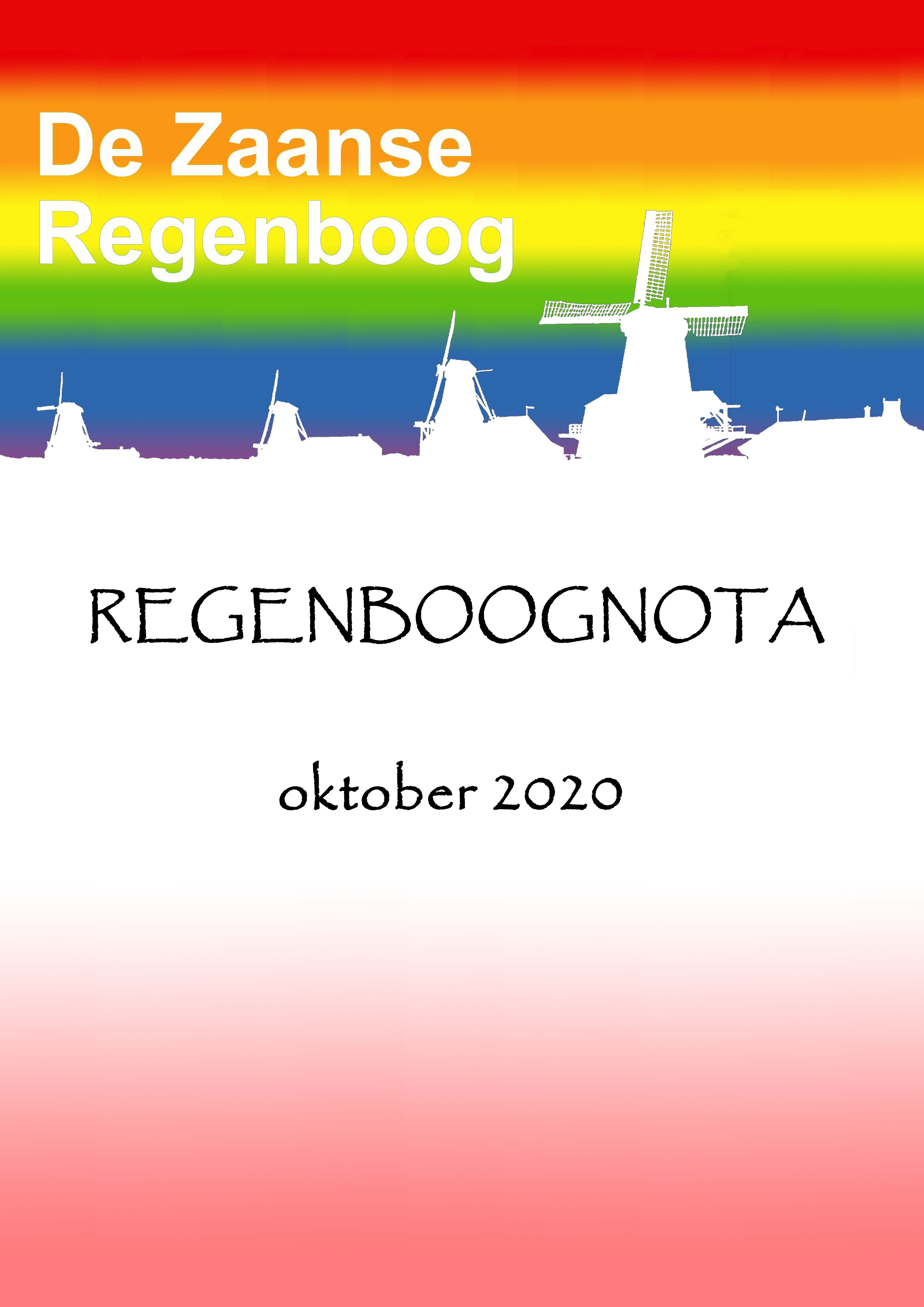 